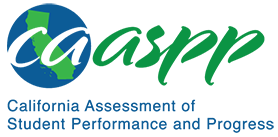 MS-PS3-2 EnergyCalifornia Alternate Assessment for Science—Item Content SpecificationsMS-PS3-2 EnergyCA NGSS Performance ExpectationStudents who demonstrate understanding can: Develop a model to describe that when the arrangement of objects interacting at a distance changes, different amounts of potential energy are stored in the system. [Clarification Statement: Emphasis is on relative amounts of potential energy, not on calculations of potential energy. Examples of objects within systems interacting at varying distances could include: the Earth and either a roller coaster cart at varying positions on a hill or objects at varying heights on shelves, changing the direction/orientation of a magnet, and a balloon with static electrical charge being brought closer to a classmate’s hair. Examples of models could include representations, diagrams, pictures, and written descriptions of systems.] [Assessment Boundary: Assessment is limited to two objects and electric, magnetic, and gravitational interactions.]Mastery StatementsStudents will be able to:Identify which of two objects has more energy based on their position relative to the groundIdentify whether the energy of an object increases or decreases when its position relative to the ground changesIdentify the reason that the energy of an object changes when the position of the object changes relative to the groundPossible Phenomena or ContextsNote that the list in this section is not exhaustive or prescriptive.Possible contexts include the following:Objects placed at different heights near Earth’s surfaceAn object moving along a track at varying heights near Earth’s surfaceAdditional Assessment BoundariesNone listed at this timeAdditional ReferencesCalifornia Science Test Item Specification for MS-PS3-2https://www.cde.ca.gov/ta/tg/ca/documents/itemspecs-ms-ps3-2.docxEnvironmental Principles and Concepts http://californiaeei.org/abouteei/epc/The 2016 Science Framework for California Public Schools Kindergarten through Grade Twelve https://www.cde.ca.gov/ci/sc/cf/cascienceframework2016.aspAppendix 1: Progression of the Science and Engineering Practices, Disciplinary Core Ideas, and Crosscutting Concepts in Kindergarten through Grade Twelvehttps://www.cde.ca.gov/ci/sc/cf/documents/scifwappendix1.pdfAppendix 2: Connections to Environmental Principles and Conceptshttps://www.cde.ca.gov/ci/sc/cf/documents/scifwappendix2.pdfPosted by the California Department of Education, May 2020California Science ConnectorFocal Knowledge, Skills, and AbilitiesEssential UnderstandingDescribe how a change in distance changes the amount of potential energy stored in the system (e.g., carts at varying positions on a hill) by using models.Ability to describe how changing distance changes the amount of potential energy stored in the system (e.g., carts at varying positions on a hill) by using models.Identify that the potential energy of an object changes when a force is changed (e.g., bringing an object up or down a hill).